         Emergency Contraception  Standing Order 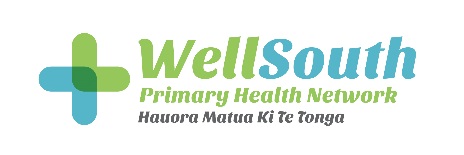 This standing order is not valid after the review date. The review date is one year after the date the order was signed by the issuer.Name:	____________________________		Signature: __________________________Title:	____________________________		Date: _________________Only Registered nurses working within the above medical centre or clinic are authorised to administer medication under this standing order. We the undersigned agree that we have read, understood and will comply with this standing order and all associated documents.Name: ______________________   Signature: __________________________  Date: ______________Name: ______________________   Signature: __________________________  Date: ______________Name: ______________________   Signature: __________________________  Date: ______________Name: ______________________   Signature: __________________________  Date: ______________Issue date:Review date:Standing Order NameEmergency ContraceptionRationaleTo enable women who have had unprotected sexual intercourse and who may be at risk of pregnancy access to treatment in a timely manner.Scope (condition and patient group)Women older than 16 years, who have had unprotected sexual intercourse within the last 72 hours and may be at risk of unplanned pregnancy.Red FlagsMedical consultation or advice is required if:unprotected sexual intercourse > 72 hours agolast menstrual period was > 4 weeks ago or was lighter, shorter, or unusual, and a pregnancy test is negativeon enzyme-inducing medicationvenous thromboembolism (on anticoagulants)current or past breast cancerinflammatory bowel diseaseacute intermittent porphyriaactive trophoblastic diseasepregnancy test is positiveAssessmentWhen assessing a woman’s need for emergency contraception consider:check if client has had unprotected sexual intercourse in previous 72 hrs the timing of all episodes of unprotected sexual intercourse in the current cycle.the most likely date of ovulation based on the date of the last menstrual period and the usual cycle length.details of potential contraceptive failure e.g., how many pills were missed and when.discuss possible need for sexually transmitted infection screen and cervical smear. (Smear only if age over 20 years)Offer self administered vaginal swab or First pass urine (FPU) for Chlamydia and Gonorrhoea screening if symptomsask about the possibility of non-consenting sexual activity. Explore further if necessary.IndicationEmergency contraceptionMedicineLevonorgestrel 1.5mg tabletDosage instructionsTake ONE as a single dose as soon as possible after unprotected sex, preferably within 12 hours but no later than after 72 hoursRoute of administrationOralQuantity to be given1 tabletContraindicationsPregnancy or suspected pregnancyUndiagnosed vaginal bleedingPrecautionsPast ectopic pregnancySevere malabsorption syndromesVomiting or diarrhoeaAdditional informationThere is some evidence that women weighing more than 70 kg experience higher failure rates after taking the emergency contraceptive pill containing levonorgestrel.If vomiting occurs within 3 hours of taking levonorgestrel, a replacement dose should be advised (seek advice from medical or nurse practitioner)All women should be informed of the risk of treatment failure at the time of consultation.When prescribing or supplying hormonal emergency contraception, women should be advised:that their next period may be early or late;that a barrier method of contraception needs to be used until the next period;Follow-upSeek medical attention promptly if any lower abdominal pain occurs because this could signify an ectopic pregnancy.To return in 3 to 4 weeks if the subsequent menstrual bleed is abnormally light, heavy or brief, or is absent, or the patient is otherwise concerned if there is any doubt as to whether menstruation has occurred, a pregnancy test should be performed at least 3 weeks after unprotected intercourse.Countersigning and auditingCountersigning is not required. Audited monthly.OR Countersigning is required within XX daysCompetency/training requirementsAll nurses working under this standing order must be signed off as competent to do so by the issuer and have had specific training in this standing order.Supporting documentationHealthpathways at www.healthpathways.org.nz Best Practice Journal at www.bpac.org.nz New Zealand Formulary at www.nzf.org.nz Individual medicine data sheets at www.medsafe.govt.nz Standing Order Guidelines, Ministry of Health, 2012Medicines (Standing Order) Regulations 2012 (Standing Order Regulations)Definition of terms used in standing orderCoitus- sexual intercourseMedical Centre or Clinic:Signed by issuersNurses operating under this standing order